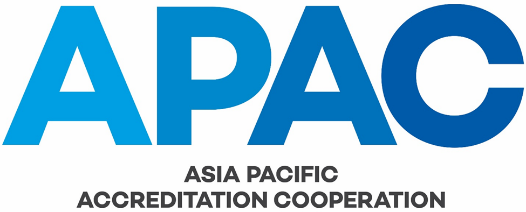 APAC OFFICER, CHAIR, VICE-CHAIR, COMMITTEE MEMBER VOTING FORMReturn this completed form to secretariat@apac-accreditation.org by the closing date.Vacant APAC position that is the subject of this vote:Vacant APAC position that is the subject of this vote:Vacant APAC position that is the subject of this vote:Voting opens:Voting opens:Voting opens:Voting closes:Voting closes:Voting closes:Voting instructions:Voting instructions:Voting instructions:The APAC Technical Committee 1 Chair is elected by APAC Members and Affiliates by simple majority.  Which ever candidate receives the most votes becomes the Chair.Please place a tick () or cross () in ONE box below for the candidate that you most prefer to be the Technical Committee 1 Chair.The APAC Technical Committee 1 Chair is elected by APAC Members and Affiliates by simple majority.  Which ever candidate receives the most votes becomes the Chair.Please place a tick () or cross () in ONE box below for the candidate that you most prefer to be the Technical Committee 1 Chair.The APAC Technical Committee 1 Chair is elected by APAC Members and Affiliates by simple majority.  Which ever candidate receives the most votes becomes the Chair.Please place a tick () or cross () in ONE box below for the candidate that you most prefer to be the Technical Committee 1 Chair.The APAC Technical Committee 1 Chair is elected by APAC Members and Affiliates by simple majority.  Which ever candidate receives the most votes becomes the Chair.Please place a tick () or cross () in ONE box below for the candidate that you most prefer to be the Technical Committee 1 Chair.Eligible candidates:Eligible candidates:Eligible candidates:Eligible candidates:Eligible candidates:Eligible candidates:Eligible candidates:PrefixGiven nameFamily nameFamily nameAPAC MemberEconomyVoteName of person making this vote: (this must be the APAC Member’s or Affiliate’s Designated Representative to APAC (see the attached APAC Members and Affiliates List))Name of person making this vote: (this must be the APAC Member’s or Affiliate’s Designated Representative to APAC (see the attached APAC Members and Affiliates List))Name of person making this vote: (this must be the APAC Member’s or Affiliate’s Designated Representative to APAC (see the attached APAC Members and Affiliates List))Name of person making this vote: (this must be the APAC Member’s or Affiliate’s Designated Representative to APAC (see the attached APAC Members and Affiliates List))Organization name of APAC Member providing the vote:(please note that for the vote to be eligible the APAC Member or Affiliate must not have any outstanding fees)Organization name of APAC Member providing the vote:(please note that for the vote to be eligible the APAC Member or Affiliate must not have any outstanding fees)Organization name of APAC Member providing the vote:(please note that for the vote to be eligible the APAC Member or Affiliate must not have any outstanding fees)Organization name of APAC Member providing the vote:(please note that for the vote to be eligible the APAC Member or Affiliate must not have any outstanding fees)Date of the vote:Date of the vote:Date of the vote:Date of the vote: